Publicado en España el 15/06/2018 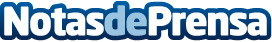 Gremisa Asistencia utiliza drones al servicio de las aseguradorasGremisa ha incorporado varias unidades de drones de última tecnología para la inspección de tejadosDatos de contacto:Gremisa Asistencia902106394Nota de prensa publicada en: https://www.notasdeprensa.es/gremisa-asistencia-utiliza-drones-al-servicio Categorias: Nacional Inteligencia Artificial y Robótica Seguros Dispositivos móviles http://www.notasdeprensa.es